 АДМИНИСТРАЦИЯ 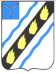 СОВЕТСКОГО МУНИЦИПАЛЬНОГО РАЙОНА САРАТОВСКОЙ ОБЛАСТИ ПО С Т А Н О В Л Е Н И Е	 от  14.05.2012  №  379 р.п. Степное  внесении изменений в постановление администрациимуниципального района от 10.04.2012 № 283	 Руководствуясь    Уставом    Советского    муниципального    района,  администрация  Советского  муниципального  района  ПОСТАНОВЛЯЕТ:  Внести изменение в постановление администрации муниципального района от 10.04.2012 № 283 «О резерве управленческих кадров Советского муниципального  района  Саратовской  области  для  замещения  должностей руководителей муниципальных учреждений и муниципальных предприятий», изложив приложение № 1 к постановлению в новой редакции (прилагается).    Опубликовать  настоящее  постановление  на  сайте  администрации Советского муниципального района. И.о. главы  администрации  Советского муниципального  района                                                                                          	Г.Н. Панфилов Байрак С.В.   00  42 Приложение  постановлению администрации Советского муниципального района от 14.05.2012 № 379 Приложение № 1  постановлению администрации Советского муниципального района от 10.04.2012 № 283 Перечень должностей руководителей муниципальных учреждений и муниципальных предприятий Советского муниципального района Саратовской области, на которые формируется резерв управленческих кадров  Здравоохранение: Главный врач муниципального бюджетного учреждения здравоохранения «Степновская центральная районная больница».  Образование: Руководитель муниципального казенного учреждения «Централизованная бухгалтерия  управления  образования  администрации  Советского муниципального района Саратовской области»; Руководитель муниципального казенного учреждения «Информационно- методический  отдел  управления  образования  администрации  Советского муниципального района Саратовской области»; Директор  муниципального  бюджетного  общеобразовательного учреждения – средней общеобразовательной школы № 1 р.п. Степное; Директор  муниципального  бюджетного  общеобразовательного учреждения – средней общеобразовательной школы № 2 р.п. Степное; Директор  муниципального  бюджетного  общеобразовательного учреждения – средней общеобразовательной школы р.п. Советское; Директор  муниципального  бюджетного  общеобразовательного учреждения – средней общеобразовательной школы р.п. Пушкино; Директор  муниципального  бюджетного  общеобразовательного учреждения – средней общеобразовательной школы с. Мечетное; Директор  муниципального  бюджетного  общеобразовательного учреждения – средней общеобразовательной школы с. Александровка; Директор  муниципального  бюджетного  общеобразовательного учреждения – основной общеобразовательной школы с. Розовое; Директор  муниципального  бюджетного  общеобразовательного учреждения – основной общеобразовательной школы с. Любимово; Директор  муниципального  бюджетного  общеобразовательного учреждения – основной общеобразовательной школы с. Новокривовка; Директор  муниципального  бюджетного  общеобразовательного учреждения – основной общеобразовательной школы с. Золотая Степь; Директор  муниципального  бюджетного  общеобразовательного учреждения – основной общеобразовательной школы с. Пионерское;  Директор  муниципального  бюджетного  образовательного  учреждения дополнительного  образования  детей  –  районный  Дом  детства  и  юношества Советского района Саратовской области; Директор  муниципального  бюджетного  образовательного  учреждения дополнительного образования детей – детско-юношеская спортивная школа р.п. Степное; Заведующий муниципальным бюджетным дошкольным образовательным учреждением – детский сад «Теремок» р.п. Степное; Заведующий муниципальным бюджетным дошкольным образовательным учреждением – детский сад «Звездочка» р.п. Степное; Заведующий муниципальным бюджетным дошкольным образовательным учреждением – детский сад «Ромашка» р.п. Степное; Заведующий муниципальным бюджетным дошкольным образовательным учреждением – детский сад «Солнышко» р.п. Советское; Заведующий муниципальным бюджетным дошкольным образовательным учреждением – детский сад «Красная шапочка» р.п. Советское; Заведующий муниципальным бюджетным дошкольным образовательным учреждением – детский сад «Ягодка» с. Золотая Степь; Заведующий муниципальным бюджетным дошкольным образовательным учреждением – детский сад «Чебурашка» с. Мечетное; Заведующий муниципальным бюджетным дошкольным образовательным учреждением – детский сад «Чайка» с. Розовое; Заведующий муниципальным бюджетным дошкольным образовательным учреждением – детский сад «Тополек» с. Александровка; Заведующий муниципальным бюджетным дошкольным образовательным учреждением – детский сад «Василек» с. Любимово; Заведующий муниципальным бюджетным дошкольным образовательным учреждением – детский сад № 119 р.п. Пушкино; Заведующий муниципальным бюджетным дошкольным образовательным учреждением – детский сад «Смена» с. Новокривовка.  Культура: Директор  Муниципального  бюджетного  учреждения  культуры «Централизованная  клубная  система  Советского  муниципального  района Саратовской области»; Директор  Муниципального  бюджетного  учреждения  культуры «Централизованная библиотечная система Советского муниципального района Саратовской области»; Руководитель Муниципального казенного учреждения «Централизованная  бухгалтерия  учреждений  культуры  Советского муниципального района саратовской области»; Директор  Муниципального  бюджетного  образовательного  учреждения дополнительного  образования  детей  «Детская  школа  искусств  Советского муниципального района Саратовской области».  Прочее: Главный редактор Муниципального унитарного предприятия «Редакция газеты «Заря»»; Директор  Муниципального  казенного  учреждения  «Межпоселенческая централизованная  бухгалтерия  Советского  муниципального  района Саратовской области»;  Директор Муниципального казенного  учреждения «Административно- хозяйственный  отдел  органов  местного    самоуправления    Советского муниципального района Саратовской области». Верно. Председатель комитета по делопроизводству,  организационной и контрольно-кадровой работе          С.В. Байрак 